Kolokwium 2 – Wersja N3Utwórz nowy projekt – nazwij go swoim numerem albumu. Wszystkie polecenia wykonaj w ramach jednego projektu. Uwaga: nie możesz tworzyć nowych pól w klasach, modyfikatory dostępu mają nie być zmieniane. Metody własne można dodawać (bez konstruktorów), ale ich liczba powinna być jak najmniejsza.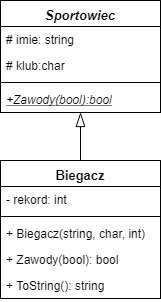 Wykonaj kod zgodnie z diagramem UML (po prawej):klasa Sportowiec ma być abstrakcyjna,metoda Zawody w klasie Sportowiec ma być abstrakcyjna,konstruktor ma inicjować odpowiednie pola w klasie Biegaczprzesłonięta metoda ToString ma zwrócić string z opisem biegacza, np. Biegacz Jan, klub: W, rekord: 34.przesłonięta metoda Zawody ma zwrócić wartość przeciwną do poprawnego parametru,W Main wykonaj czynności:stwórz listę sport w typie List<Sportowiec>,dodaj na listę sport 4 biegaczy,dla wszystkich elementów z listy sport wywołaj metodę Zawody z dowolnym parametrem.wypisz elementy z listy sport na konsoli.W Main wykonaj dodatkowe czynności: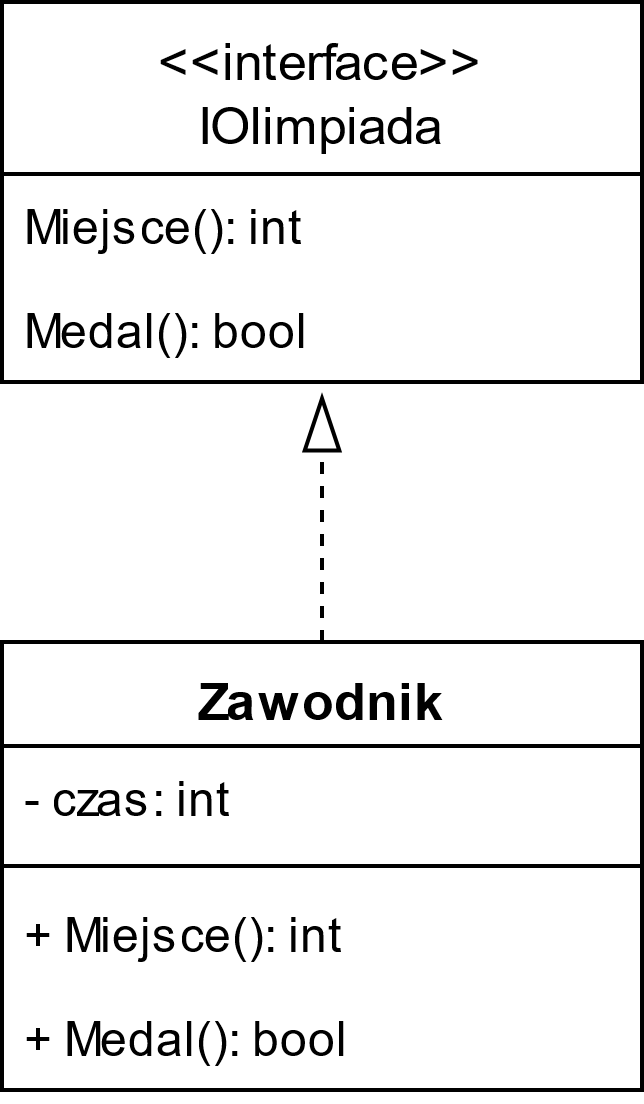 posortuj po polu rekord (od największego do najmniejszego) elementy z listy sport z punku 2.wypisz elementy z listy sport na konsoli.odwróć kolejność elementów na liście sport.Zgodnie z diagramem UML (po lewej) stwórz interfejs i klasę.w klasie nie twórz jawnie żadnego konstruktora,zaimplementuj metodę Miejsce tak, aby zwracała liczbę powstałą jako część całkowitą z podzielenia czas przez 50, minimalna wartość to 1.zaimplementuj metodę Medal tak, aby zwracało true, jeśli czas jest liczbą parzystą, a false w przeciwnym wypadku.w Main wywołaj co najmniej raz każdą z metod interfejsu.W Main wykonaj czynności:oddziel wcześniejszy kod linijką komentarza.pobierz od użytkownika liczbę typu int, a następnie stwórz obiekt typu Zawodnik, ustaw mu pole czas z pobranej liczby.zabezpiecz program by nie wyrzucał wyjątków.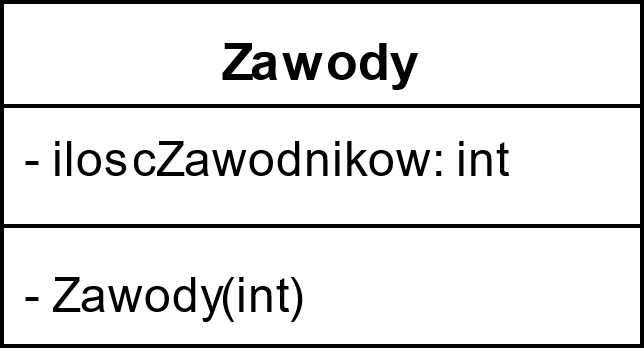 Zgodnie z diagramem UML stwórz klasę.nie twórz w tej klasie innego konstruktora,w Main stwórz obiekt w typie Zawody.W Main wykonaj czynności:stwórz niegeneryczną listę (ArrayList) i dodaj na nią 6 elementów różnych typów.wypisz na konsoli utworzonej ArrayList na konsoli o nieparzystych indeksach.Wszystkie polecenia po 4 pkt. Maksymalnie 28 pkt.Prześlij kod projektu (może być spakowany) na dowolny serwis hostingujący, link wyślij na piotr.jastrzebski@uwm.edu.pl